Dinsdag 12 mei 2020   Maal- en deeltafels Werkboek C p. 8 nr 5 en 6  en p. 18 (nr 1 niet)Verbetersleutel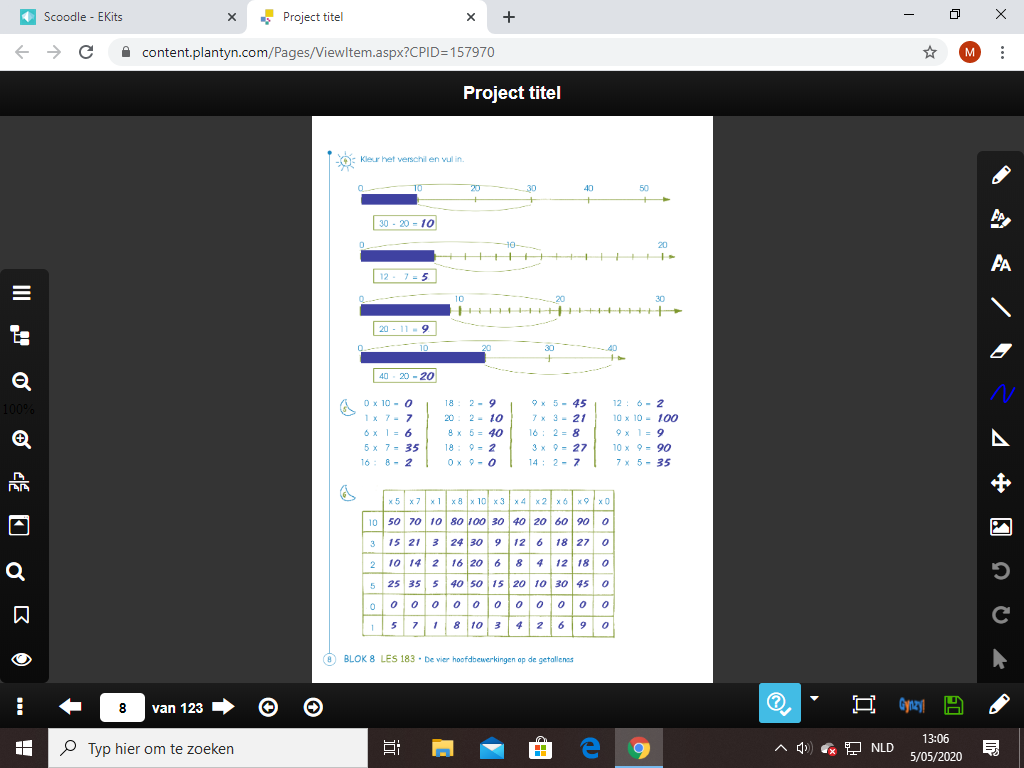 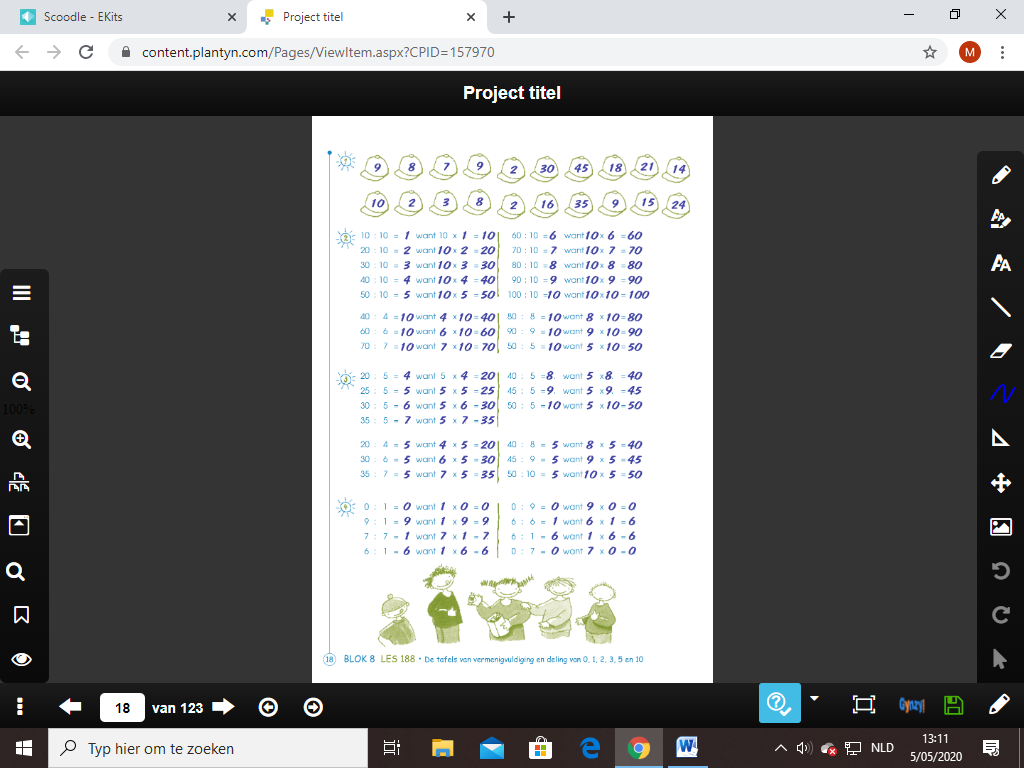 